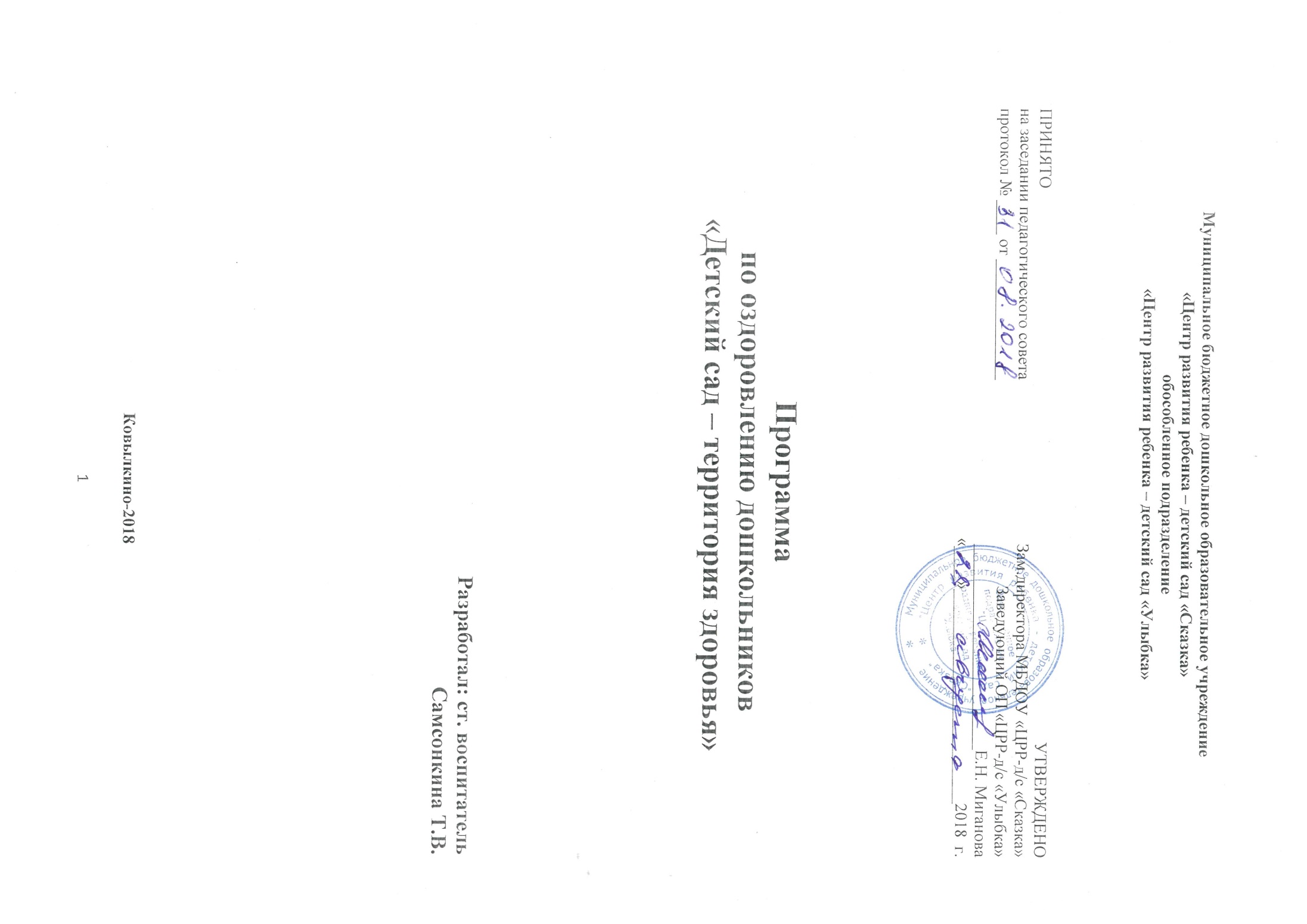 СОДЕРЖАНИЕ:1.ЦЕЛЕВОЙ РАЗДЕЛ1.1 Пояснительная записка. Общие положения.С каждым годом возрастает процент детей, имеющих отклонения в здоровье, наблюдается тенденция непрерывного роста общего уровня заболевания среди дошкольников. Это связано с массой негативных явлений современной жизни: тяжелыми социальными потрясениями, экологическим неблагополучием, низким уровнем развития института брака и семьи; массовым распространением алкоголизма, курения; слабой системой здравоохранения и воспитательной базы образовательного учреждения и семьи.Обозначенная проблема особенно значима в дошкольный период детства – наиболее благоприятный для активного развития познавательных процессов и личности ребенка, его представлений об образе жизни.Результаты некоторых исследований указывают на тот факт, что потребность дошкольников в движениях удовлетворяется лишь на 35—40%; дети двигаются лишь около 30% времени пребывания в детском саду, остальное время они находятся в малоподвижном или неподвижном состоянии.Это не соответствует биологической потребности детского организма в движении. Необходимо так организовать занятия физическими упражнениями, предусмотреть такое рациональное сочетание разных видов занятий и форм двигательной активности, чтобы общий объем двигательной активности ребенка составлял не менее 60% времени пребывания в ДОУ.Задача педагогов и родителей — создать условия для правильного физического развития ребенка, обеспечить оптимальный режим двигательной активности, способствующий своевременному развитию моторных функций, правильному формированию важнейших органов и систем в соответствии с возрастными особенностями дошкольников.Задача раннего формирования культуры здоровья актуальна, своевременна и достаточна сложна.Формирование здорового образа жизни должно начинаться уже в детском саду. Вся жизнедеятельность ребенка в дошкольном учреждении должна быть направлена на сохранение и укрепление здоровья. Основой являются еженедельные познавательные, физкультурные и интегрированные занятия, партнерская совместная деятельность педагога и ребенка в течение дня. Целью оздоровительной работы в ДОУ является создание устойчивой мотивации потребности в сохранении своего собственного здоровья и здоровья окружающих.Поэтому очень важно правильно сконструировать содержание воспитательно-образовательного процесса по всем направлениям развития ребенка, отобрать современные программы, обеспечивающие приобщение к ценностям, и прежде всего, – к ценностям здорового образа жизни.1.2.Нормативно-правовая база:1.Федеральный закон от 29.12.2012 №273-ФЗ «Об образовании в Российской Федерации».2. Федеральный государственный образовательный стандарт дошкольного образования. Приказ Минобрнауки России от 17.10.2013 №1155.3. Приказ Министерства здравоохранения и социального развития Российской Федерации от 26.08.2010 №761н «Об утверждении Единого квалификационного справочника должностей руководителей, специалистов и служащих» Раздел «Квалификационные характеристики должностей работников образования».4. Постановление Главного государственного санитарного врача Российской Федерации от 15.05.2013 №26 г. Москва «Об утверждении СанПиН 2.4.1.3049-13 «Санитарно-эпидемиологические требования к устройству, содержанию и организации режима работы дошкольных образовательных организаций».5. Приказ Министерства образования и науки Российской Федерации (Минобрнауки России) от 30.08.2013 №1014 г. Москва «Об утверждении Порядка организации и осуществления образовательной деятельности по основным общеобразовательным программам - образовательным программам дошкольного образования».6. Методические рекомендации по реализации полномочий органов государственной власти субъектов Российской Федерации по финансовому обеспечению оказания государственных и муниципальных услуг в сфере дошкольного образования. Письмо Министерства образования и науки РФ от 01.10. 2013 №08-1407. Устав МБДОУ «ЦРР-д/с «Сказка»1.3. Направление программы- определяет приоритеты в подходах к реализации содержания образования;- способствует объединению и координации деятельности специалистов ДОУ;- служит основой для разработки и совершенствования технологии управления образовательным процессом;- является основанием для оценки качества реализации образовательных услуг;- способствует обеспечению реализации права родителей на достоверную и исчерпывающую информацию об образовательных услугах дошкольного учреждения.Основой для разработки образовательной программы ДОУ (далее - Программа) стал Федеральный государственный образовательный стандарт дошкольного образования (далее-ФГОС ДО). В соответствии с его требованиями программа включает целевой, содержательный и организационный разделы, в каждом из которых отражены обязательная часть и часть, формируемая участниками образовательного процесса.Программа определяет содержание и организацию образовательной деятельности на уровне дошкольного образования.Программа разработана творческой группы ДОУ и утверждена МБДОУ самостоятельно в соответствии с ФГОС ДО и с учетом примерной общеобразовательной программы дошкольного образования «От рождения до школы» под редакцией Н.Е. Вераксы, Т.С. Комаровой, М.А. Васильевой.При разработке Программы, в соответствии с ФГОС ДО ДОУ определяет в соответствии с объемом решаемых задач образовательной деятельности предельную наполняемость групп.1.4. Принципы формирования Программы- научность – подкрепление всех проводимых мероприятий по укреплению здоровья научно обоснованными методиками.- непрерывность и целостность – вся работа по оздоровлению детей должна проводиться в комплексе и системе  всего учебно-воспитательного процесса.- преемственности – необходимость поддержания связей между возрастными категориями.- «не навреди» - все виды педагогических и оздоровительных воздействий должны быть безопасны для здоровья и развития ребенка.- активности и сознательности — определяется через участие всего коллектива педагогов и родителей в поиске новых, эффективных методов и целенаправленной деятельности по оздоровлению себя и детей.- оздоровительной направленности — оздоровительную направленность должны иметь не только физкультурные мероприятия, но и в целом вся организация образовательного процесса в детском саду.1.5. Подходы к реализации Программы1. Личностно-ориентированные подходы:- содействие и сотрудничество детей и взрослых, признание ребёнка полноценным участником (субъектом) образовательных отношений, разностороннее, свободное и творческое развитие каждого ребёнка, реализация их природного потенциала, обеспечение комфортных, бесконфликтных и безопасных условий развития воспитанников.- целостное развитие дошкольников и готовность личности к дальнейшему развитию,- поддержка инициативы детей в различных видах деятельности,- психологическая защищённость ребёнка, обеспечение эмоционального комфорта, создание условий для самореализации,- развитие ребёнка в соответствии с его склонностями, интересами и возможностями, создание условий для воспитания и обучения каждого воспитанника с учётом индивидуальных особенностей его развития (дифференциация и индивидуализация).2. Системно-деятельные подходы:- построение образовательной деятельности на основе индивидуальных особенностей каждого ребёнка, при котором сам ребёнок становится активным в выборе содержания своего образования, становится субъектом образования,- формирование познавательных интересов и познавательных действий ребёнка в различных видах деятельности, организация детской деятельности, в процессе которой они самостоятельно делают «открытия», узнают новое путём решения проблемных задач,- креативность – «выращивание» у воспитанников способности переносить полученные знания в ситуации самостоятельной деятельности, инициировать и поощрять потребность детей самостоятельно находить решения нестандартных задач и проблемных ситуаций,- овладение культурой – приобщение детей к социокультурным нормам, традициям семьи, общества, государства, обеспечить способность ребёнка ориентироваться в мире и действовать (или вести себя) в соответствии с интересами и ожиданиями других людей, социальных групп, общества и человечества в целом.3.Индивидуальный подход – индивидуализация образования- постоянное наблюдение, сбор данных о ребенке, анализ его деятельности и создание индивидуальных программ развития;- помощь и поддержку ребенка в сложной ситуации;- представление ребенку возможности выбора в разных видах деятельности, акцент на инициативность, самостоятельность и личностную активность.Образовательный процесс осуществляется в соответствии с направлениями развития ребёнка, представленными в пяти образовательных областях: социально-коммуникативное развитие, познавательное развитие, речевое развитие, художественно-эстетическое развитие, физическое развитие с учётом образовательной программы дошкольного образования «От рождения до школы» под редакцией Н.Е.Вераксы, Т.С. Комаровой, М.А. Васильевой.1.6.Значимые характеристикиОсновные участники реализации образовательной программы: дети дошкольного возраста, родители (законные представители), педагоги.Индивидуализации профилактических мероприятий, создания определенных условий.Приоритетное направление выбрано исходя из:- заказа родителей;- потребностей детей;- условий (развивающая среда, наличие специалистов).В основе нашей деятельности лежит программа, разработанная на основе программы Ю.Ф.Змановского «Здоровый дошкольник», парциальная «Программа двигательной активности и оздоровительной работы с детьми 4-7 лет» В.Т.Кудрявцева.Технологий:-Литвинова М.Ф. Физкультурные занятия с детьми раннего возраста М.,1988;-Антонов А.О. «Здоровый дошкольник» – социально-оздоровительная технология 21 века М.,2000;В детском саду созданы следующие условия для реализации поставленных задач:- физкультурный зал, физкультурные уголки в групповых комнатах, музыкальный зал, кабинет учителя-логопеда, педагога-психолога, в которых частично созданы условия предметно-развивающей среды физкультурно- оздоровительного направления.В учреждении работают специалисты: медицинская сестра, инструктор по физкультуре, учитель-логопед, педагог-психолог, музыкальный руководитель, воспитатели.1.7. Цель и задачи программы, особенности работы:Цель программы: создание системы по  оздоровлению детей дошкольного возраста, начиная с 3-летнего возраста. Создание оптимальных условий для всестороннего полноценного развития двигательных и психофизических способностей, укрепления здоровья детей дошкольного возраста и формирования привычки здорового образа жизни. Достижение поставленных целей осуществляется  посредством решения следующих задач:- охрана жизни и здоровья детей,  создание безопасных условий пребывания в ОП; - оптимизировать оздоровительную деятельность в ОП путем организации здоровьесберегающего педагогического процесса, соответствующего возрастным и индивидуальным возможностям, способствующего усвоению детьми ценностей здоровья и здорового образа жизни.- повышение сопротивляемости и защитных свойств организма ребенка, посредством закаливающих процедур, профилактика заболеваний;- воспитание у дошкольников потребности в здоровом образе жизни;- формирование у детей необходимых двигательных умений и навыков в различных видах деятельности- повышение уровня компетентности и профессионализма педагогов и родителей по вопросу здоровьесбережения.- осуществить выбор оздоровительных технологий с учетом особенностей ОП.- разработать и апробировать систему педагогических воздействий, направленных на формирования компетентности здоровьесбережения дошкольников Пути реализации:- внедрение здоровьесберегающих технологий и методик в учебно-воспитательный процесс ДОУ- партнёрство с родителями на основе вариативного и конструктивного диалога1.8.Особенности программы:Физическое воспитание с приоритетом физкультурно-оздоровительной работы характеризуется следующими особенностями:в течение всего дня дети находятся под наблюдением и контролем педагогов и квалифицированных специалистов, заботящихся о максимальной интенсификации и оптимизации двигательного режима;полностью обеспечиваются такие гигиенические условия для физического развития, как правильный режим дня, полноценное питание, достаточное пребывание на свежем воздухе, закаливающие мероприятия, на основе чего формируются гигиенические навыки;создание благоприятных возможностей для эффективного сочетания всех основных средств и форм физического воспитания и интеграции его с основными линиями детского развития (умственным, социальным, коммуникативным, художественно- эстетическим);использование здоровьесберегающих и здоровьеформирующих технологий работы с детьми и их родителями, педагогами детского сада.Отличительная особенность программы – нацеленность на формирование осмысленного отношения дошкольников к собственному телу, формирование начальных представлений о здоровом образе жизни, восприятие здорового образа жизни как ценность. Обучение умению расслабляться, охранять органы зрения и дыхания и т.д.1.9. Ожидаемые результаты освоения программы:у детей: - оптимальное функционирование организма;- повышение адаптивности к неблагоприятным факторам внешней среды;- сформированность основ здорового образа жизни, полезных привычек;- осознание своей жизни в определённом социуме, защита, эмоциональный комфорт;у педагогов: - осознание необходимости создания таких условий для развития детей, которые помогут им, расти здоровыми и гармонично развитыми;- создание картотеки пальчиковых игр с учетом возрастных особенностей детей;- создание информационной копилки (консультации) с целью обогащения опыта родителей и педагогов по развитию  и укреплению психофизического здоровья дошкольника через совершенствование системы воспитания и формирования навыков ведения здорового образа жизни;- разработка картотеки прогулок, утренней гимнастики, с учетом возрастных особенностей детей;- разработка картотеки подвижных игр с учетом возрастных особенностей детей.у родителей: - необходимый запас знаний, которые помогут в вопросах – что, как, когда и почему надо делать с ребёнком, чтобы обеспечить его здоровье и полноценное развитие.11.СОДЕРЖАТЕЛЬНЫЙ РАЗДЕЛПрограмма предполагает проведение 1-2 занятий в неделю в первую и во вторую половину дня в образовательной и в совместной деятельности с детьми. Продолжительность образовательной деятельности: 10-15 минут - младшие группы, 15-20 – средние группы, 20- 25 минут - старшие группы, 30 минут - подготовительные группы.Общее количество организованной образовательной деятельности — 31-62 занятий.Педагогический анализ знаний и умений детей (мониторинг) проводится 2 раза в год: октябрь - апрель.Программа составлена по образовательной области «Физическое развитие» с интеграцией различных видов деятельности: речевой, игровой, музыкальной, познавательной, художественно-эстетической.2.1.Основные направления программы.Профилактическое.1.Обеспечение благоприятного течения адаптации.2.Выполнение санитарно-гигиенического режима.3.Решение оздоровительных задач всеми средствами физической культуры.4..Проведение социальных, санитарных, специальных мер по профилактике и распространению инфекционных заболеваний.Организационное.1.Организация здоровьесберегающей среды в ДОУ;2.Определение показателей физического развития, двигательной подготовленности; объективных и субъективных критериев здоровья с помощью мониторинга;3.Составлнеие индивидуальных планов оздоровления групп;4.Изучение передового педагогического, медицинского и социального опыта по оздоровлению детей, отбор и внедрение эффективных технологий и методик;5.Систематическое повышение квалификации педагогических и медицинских кадров;6.Пропаганда ЗОЖ и методов оздоровления в коллективе детей, родителей и сотрудников.Лечебное.1.Коррекция отдельных отклонений в физическом и психическом развитии;2.Оказание первой доврачебной помощи;3.Осуществление профилактических мероприятий по оздоровлению детей.2.2.Направление и содержание воспитательно-образовательной деятельности:На основе сочетания комплексных и парциальных программ и выбора технологий определяется специфика их реализации.Расширено содержание работы по охране и укреплению жизни и здоровья детей, усилена самостоятельная двигательная активность детей, проводится работа по развитию основных мышц и формированию физических качеств ребенка, способности к двигательному творчеству, импровизации.Данные задачи решаются в процессе организованных форм детской активности и самостоятельной деятельности детей в воздушной, закрытой, открытой, природной сферах организации их жизнедеятельности. Основная форма - организованные виды деятельности. При проведении физкультурных занятий активно используются разные способы организации двигательной активности детей, интеграция речевых и физических упражнений. В занятия включены элементы психогимнастики и изучение способов жизнедеятельности. Наряду с физкультурными занятиями - проводятся занятия аэробикой в кружке дополнительного образования.Реализация программы осуществляется на основе ведущей (игровой) деятельности детей, что соответствует также интересам дошкольников. Занятия не выступают в качестве преобладающей формы обучения; используются разнообразные интегрированные виды деятельности, обеспечивающие смену статических и динамических поз.Особое внимание в процессе организации самостоятельной и досуговой деятельности уделяется использованию здоровьесберегающих технологий.В детском саду имеется паспорт здоровья на каждого воспитанника, регулярно проводится витаминизация и закаливание, курс профилактики гриппа и ОРЗ, мониторинг физической подготовленности, занятия с учетом группы здоровья, которые осуществляются по индивидуальному плану.2.3.Проектирование и планирование текущей педагогической деятельностиРежим дня:Особое внимание уделяется:- соблюдению баланса между разными видами активности детей (умственной, физической и др.), виды активности целесообразно чередуются;- организации гибкого режима посещения детьми обычных групп;Профилактическая работаЗадачи:•Обеспечить индивидуальные меры укрепления здоровья детей.•Профилактика инфекционных заболеваний.Профилактическая работа направлена на повышение сопротивляемости и защитных сил организма.Основные профилактические мероприятия в ДОУ:1. Самомассаж2. Витаминотерапия (витаминизация третьего блюда)3. Игровой массаж4. Су-Джок терапия5. Арт-терапия6. Динамические паузы7. Подвижные и спортивные игры8. Пальчиковая гимнастика9. Гимнастика для глаз10. Дыхательная гимнастика11. Утренняя гимнастика12. Занятия в бассейне13. Проблемно-игровые и коммуникативные игры и др.Оздоровление фитонцидами:1. Ароматизация помещений (луково-чесночные букетики) .Повышение профессиональной культуры педагогов в здоровьесбережении.Летняя оздоровительная работа:Формы организации оздоровительной работы:- закаливание организма средствами природных факторов: солнце, воздух, вода, сон в трусиках, ходьба босиком;- физкультурные занятия в природных условиях (на спортивнойплощадке);- туризм (походы, экскурсии);- физкультурные досуги и развлечения;- утренняя гимнастика на воздухе;- витаминизация.2.4. Формы и методы оздоровления детейВся работа по программе была разделена на 3 этапаПодготовительный этап.Основной этапИтоговый этап (оценка динамики)3.ОРГАНИЗАЦИОННЫЙ   ЭТАП. Материальные условия реализации программы:Для реализации программы в детском саду имеются следующие условия:- медицинский кабинет, которые п оснащен необходимым медицинским оборудованием- медицинская сестра-физкультурный зал, который оборудован необходимым инвентарём: мягкими модулями (тоннелями, полосой препятствия, горками), сухим бассейном, гимнастическими скамьями, спортивными матами; гимнастическими стенками, ребристыми досками, мячами, обручами, и другим необходимым оборудованием. Количество и качество спортивного инвентаря и оборудования помогает обеспечивать высокую моторную плотность физкультурных занятий.- физкультурная площадка на территории детского сада.-   библиотека методической литературы для организации эффективной двигательной активности детей, развития основных видов движений- в каждой возрастной группе имеются спортивные уголки, где дети занимаются как самостоятельно, так и под наблюдением педагогов-   в ДОУ работает инструктор по физическому воспитанию.- в ОП работает бассейн. Занятия в нем проводятся ежедневно с октября по апрель. Длительность занятий соответствует СанПину.3.2. Методическое сопровождение программы.На основе концептуальных положений Примерной общеобразовательнойпрограммы дошкольного образования «От рождения до школы» Под ред. Н.Е.Вераксы, Т.С. Комаровой, М.А. Васильевой и оздоровительной программы подредакцией В.Г. Алямовской «Здоровье», педагоги занимаются поиском,изучением и внедрением следующих программ и технологий: - Е.А. Алябьева. Психогимнастика в детском саду.- М.: ТЦ Сфера, 2003- В. Алексеенко, Я. Лощинина. Играем в сказку. Воспитание и развитиеличности ребёнка 2-7 лет.- М.: Учимся играючи, 2008- К.Ю. Белая. Фомирование основ безопасности у дошкольников. – М.: Мозаика-Синтез, 2012- Е.Н. Борисова. Система организации физкультурно-оздоровительной работы сдошкольниками. – Волгоград: Панорама, 2007- В.К. Величенко. Физкультура для ослабленных детей.- М.: Терра-Спорт, 2000- Н.В. Елжова. Здоровый образ жизни в дошкольном образовательномучреждении.- Ростов н/Д, Феникс, 20011- Л.И. Пензулаева. Физкультурные занятия в детском саду.- М.: Мозаика-Синтез,2010- Э.Я. Степаненкова. Физическое воспитание в детском саду.- М.: Мозаика-Синтез, 2008- О.В. Козырева. Лечебная физкультура для дошкольников.- М.: Просвещение,2005- П.А. Павлова, И.В. Горбунова. Расти здоровыи, малыш! Программаоздоровления детей раннего возраста.- М.: ТЦ Сфера, 20063.3.Модель организации работы по формированию представлений и навыков здорового образа жизниМодель тактики работы педагогов с родителями.Структура внедрения здоровьесберегающих методик, технологий в ОП «ЦРР-д/с «Улыбка»3.4. Организация рациональной двигательной активностиРежим двигательной активности составляют:3.5. Индикаторы мониторинга оздоровительной работы:1.Состояние физического, психоэмоционального и духовно-нравственного здоровья детей.2.Качество здравотворческих технологий и программ, реализуемых в ДОУ.3.Качество физкультурно-оздоровительной, профилактической и лечебно-оздоровительной работы.4.Уровень кадрового обеспечения, подготовки и качества работы специалистов, реализующих здравотворческие технологии.5.Материально-техническое оснащение оздоровительных проектов и программ.6.Особенности и специфика работы с семьей ребенка-дошкольника по внедрению в семейный быт здравотворческой практики.7.Культурно- просветительская деятельность в социуме по пропаганде здорового образа жизни.Литература:Закон «Об образовании в Российской Федерации» от 29.12.2012г. № 273-ФЗ.- М.: ТЦ Сфера, 2013«Здоровый дошкольник оздоровительные технологии 21 века. «Аркти» М,2001г.,- Антонов Ю.Е.«Как воспитать ребенка здорового» 1993г , Алямовская В.ГПрофилактика психоэмоционального напряжения детей средствами физического воспитания»,1993г , Алямовская В.ГХуторской А.В. Ключевые компетенции и образовательные стандарты // Интернет-журнал «Эйдос», 2002. Интернет ресурс: http: //www.eidos.ru/gournal /2002 /0423.htmМитяева А.М. Здоровьесберегающие педагогические технгологии. – М.: Академия, 2011.Прихожан А.М. Формы и маски тревожности. Влияние тревожности на деятельность и развитие личности // Тревога и тревожность/ под ред. В.М. Астапова. – СПб., 2001.«Закаливание детей дошкольного возраста» «Медицина»1988г,Праздников В.П.http://www.shkolnymir.info/. О. А. Соколова. Здоровьесберегающие образовательные технологии.«Физкультура – это радость» Санкт – Петербург «Детство –Пресс»2000г Сивачева Л.Н.«Воспитание здорового ребенка» «Аркти»2000г,Манахеева М.Д.«Закаливание детского организма «1962г .Быкова А.И.«Методика Физического воспитания детей дошкольного возраста»М,1999г,Кудрявцев В.Т.1.ЦЕЛЕВОЙ РАЗДЕЛ:31.1.Пояснительная записка. Общие положения31.2.Норативно-правовая база.31.3.  Направление программы41.4. Принципы реализации программы51.5.  Подходы к реализации программы51.6. Значимые характеристики программы61.7. Цель и задачи программы71.8. Особенности программы81.9. Ожидаемые результаты82.СОДЕРЖАТЕЛЬНЫЙ РАЗДЕЛ102.1.Основные направления программы102.2.Напрравление и содержание воспитательно-образовательной деятельности112.3.Прооектирование и планирование текущей педагогической деятельности.112.4.Формы и методы оздоровления детей123.ОРГАНИЗАЦИОННЫЙ РАЗДЕЛ173.1. Материальные условия реализации программы173.2. Методическое сопровождение программы173.3. Модель организации работы по формированию представлений и навыков здорового образа жизни183.4. Организация режима двигательной активности дошкольников193.5. Индикатор мониторинга оздоровительной работы214. Литература22Формы работыОтветственный 1Комплексная диагностика состояния здоровья детей:- анализ показателей заболеваемости детей в ДОУ-  диагностирование общей физической подготовленности детей (инструктор по физ. культуре)  Старший воспитатель, Медицинская сестра, инструктор по ФК2Анкетирование родителей с целью  выявления потребности в оздоровительных услугах для воспитанников  ОП Воспитатели 3Подготовка методического сопровождения проекта. Создание информационной базы по психологическим, педагогическим,  санитарно – гигиеническим и методическим составляющим здоровья детей; Старший воспитатель№Формы работыОтветственный 3-4 года3-4 года3-4 года1- Внедрение здоровьесберегающих технологий согласно возрасту:Утро:  утренняя гимнастика с использованием дыхательных и корригирующих упражнений, самомассаж,  дыхательная гимнастика, пальчиковая гимнастика, физминутки, НОД по физическому развитию (по плану инструктора по ФК).Прогулка: подвижные игры на свежем воздухе.Занятия в бассейне: 1 раз в неделю.После сна: гимнастика после сна с использованием массажных ковриков, закаливание (босохождение, обтирание рук водой)Вечер: спортивные праздники, развлечения, досуги (раз в месяц по возможности с привлечением родителей), малоподвижные игры. - Ежедневное проветривание помещений.-  Соблюдение режима дня.- Соблюдение режима двигательной активности детей.Инструктор по ФК, воспитатели групп.4-5 лет4-5 лет4-5 лет2- Внедрение здоровьесберегающих технологий согласно возрасту:Утро:  утренняя гимнастика с использованием дыхательных и корригирующих упражнений с усложнением,  дыхательная гимнастика, пальчиковая гимнастика, гимнастика для глаз, су-джок терапия, точечный массаж, физминутки, НОД по физическому развитию (по плану инструктора по ФК).Прогулка: подвижные игры на свежем воздухе.Занятия в бассейне: 1 раз в неделю.После сна: гимнастика после сна с использованием массажных ковриков, закаливание (босохождение, умывание шеи и рук прохладной водой )Вечер: спортивные праздники, развлечения, досуги (раз в месяц с привлечением родителей), малоподвижные игры, самомассаж, проблемно-игровые и коммуникативные игры (1 раз в неделю).- Ежедневное проветривание помещений.-  Соблюдение режима дня.- Соблюдение режима двигательной активности детей.5-6 лет5-6 лет5-6 лет3- Внедрение здоровьесберегающих технологий согласно возрасту:Утро:  утренняя гимнастика с использованием дыхательных и корригирующих упражнений, точечный массаж, гимнастика для глаз, дыхательная гимнастика, пальчиковая гимнастика, физминутки, НОД по физическому развитию (по плану инструктора по ФК).Прогулка: подвижные игры на свежем воздухе.Занятия в бассейне: 2 раза в неделю.После сна: гимнастика после сна (с использованием массажных ковриков, дыхательной гимнастики), закаливание (босохождение до и после сна, умывание шеи и рук прохладной водой, элементы контрастного обливания ног).Вечер: спортивные праздники, развлечения, досуги (раз в месяц с привлечением родителей), арт-терапия (дополнительная образовательная деятельность), малоподвижные игры, самомассаж, проблемно-игровые и коммуникативные игры (1 раз в неделю)- Ежедневное проветривание помещений.-  Соблюдение режима дня.- Соблюдение режима двигательной активности детей.6-7 лет6-7 лет6-7 лет- Внедрение здоровьесберегающих технологий согласно возрасту:Утро:  утренняя гимнастика с использованием дыхательных и корригирующих упражнений, точечный массаж, гимнастика для глаз, дыхательная гимнастика, пальчиковая гимнастика, су-джок терапия, физминутки, НОД по физическому развитию (по плану инструктора по ФК).Прогулка: подвижные игры на свежем воздухе.Занятия в бассейне: 2 раза в неделю.После сна: гимнастика после сна с использованием массажных ковриков, закаливание (босохождение до и после сна, контрастное обливание ног)Вечер: спортивные праздники, развлечения, досуги (раз в месяц по возможности с привлечением родителей), арт-терапия (дополнительная образовательная деятельность), малоподвижные игры, самомассаж, проблемно-игровые и коммуникативные игры (1 раз в неделю)- Ежедневное проветривание помещений.-  Соблюдение режима дня.- Соблюдение режима двигательной активности детей.Для всех возрастовДля всех возрастовДля всех возрастов1Рекомендации для педагогов и родителей по вопросам гигиены и одежды детей на  физкультурных занятиях и закаливании детейВоспитатели, инструктор по ФК2Проведение бесед с родителями по физическому воспитанию детей, закаливанию Воспитатели 3Рекомендации родителям часто болеющих детей по оздоровлению в летний период (закаливание, питание, одежда) Инструктор по ФК, воспитатели4Разработка и реализация рекомендаций для воспитателей по организации двигательного режима в течение дня. Старший воспитатель5Разработка и реализация мероприятий по предупреждению вирусных и респираторных заболеваний Медицинская сестра6Организация НОД по образовательной области «Физическое развитие» (по отдельному плану) Инструктор по ФК7Включение в содержание организованной образовательной деятельности различных здоровьесберегающих технологий. Воспитатели 8Организация предметно-развивающей среды на группах для оптимизации организации двигательной активности детейВоспитатели 9Проведение корригирующей гимнастики в группах детей старшего дошкольного возраста, подготовительной гр Воспитатели, инструктор по ФК10Проведение ежедневной утренней гимнастики в облегченной одежде, по плану инструктора по ф/к Инструктор по ФК11Проведение физкультурных досугов и развлечений Инструктор по ФК12Организация фотовыставки «Мы растем здоровыми» воспитатели13Публикация видеоматериалов на сайте ОПСтарший воспитатель №Формы работыОтветственный 1Изучение состояния здоровья детей групп и состояние заболеваемости (система мониторинга здоровья детей) Старший воспитатель, медсестра, инструктор по ФК2Анкетирование родителей об удовлетворенности реализации проекта и их результатов. Воспитатели 3Презентация проекта на педагогическом совете Старший воспитатель, 1 этап. ОзнакомительныйСбор информации (собеседование, анкетирование, наблюдениеВыделение группы риска (по результатам исследования)2 этап. ОбщепрофилактическийНаглядная агитация ( стенды, памятки)Встречи со специалистами3 этап. Работа с группой рискаВыявление проблем ( беседы, наблюдения, опросы)Коррекция родительских установок (беседы)4.этап Индивидуальная работа.Выявление, знакомство с опытом семейного воспитания Консультативная индивидуальная помощь (по запросам)5. этап. РефлексивныйВыявление изменений родительских установокДополнительное обсуждение отдельных вопросов (с привлечением специалистов)6.этап ИнтегративныйМероприятияСовместное обсуждение проблем7.этап ПерспективныйСовместное обсуждение планов на будущее1 Ознакомление с теоретическими основами методики, технологииОпределение оздоровительной направленности и значимости для ребёнкаПедагогико-психолого-медицинская оценка эффективности и прогноз результатов2.Изучение мнения родителей и получение семейной поддержки3.Создание условий и оформление необходимого материала4. Включение методики в педагогический процесс.5. Анализ результатов использованияМониторинг детейСпецопрос родителей, педагогов6.Показ результатовОткрытые мероприятияВыступленияНаглядный материал7. Выводы и предложения№ п/пВиды физкультурно-оздоровительных мероприятийВариативность проведения1.Утренний приём на улицеПодвижные игры.2.Утренняя гимнастика (ежедневно в зале или на воздухе)Традиционный комплекс (типовой, сюжетный и др.)Подвижные игры Оздоровительные пробежки Эмоционально-стимулирующая2.Динамические паузымежду НОДИгровые упражнения Двигательные задания Развитие мелкой и обшей моторики3.Физкультминутки Пальчиковая гимнастикаИмитационные упражнения Общеразвивающие упражнения*Дыхательные упражнения4Физкультурные занятия (2 занятия в неделю -в зале, 1 - на воздухе)Традиционные Ритмическая пластика Тематические Интегрированные Игровые (подвижные игры, спортивные игры) Соревнования5.Подвижные игры и физические упражнения (на прогулке)Подвижные игрыСпортивные упражнения и спортивные игры  Упражнения для индивидуальной работыПодготовительные упражнения для новых, основных движений Катание на санках, скольжение.6.Коррекционная работа сдетьми по развитию движений Упражнения на формирование осанки и стопы Упражнения на развитие мелкой моторики Индивидуальные игры и упражнения ■   ЛФК7Упражнения  после сна  (Игровой массаж А.Уманской)Коррекционно-профилактические упражнения8.Пальчиковая гимнастика.Упражнения на развитие мелкой моторики. Пальчиковые игры.9Самостоятельная двигательная активностьСамостоятельная двигательная деятельность10Физкультурные праздники, досугиСпортивные игрыИгры-эстафетыСоревнования11.Логопедическая ритмика.Специальные коррекционные занятия